BRIEFING ON THE REPUBLIC OF KOREA FOR THE HUMAN RIGHTS COMMITTEE, COUNTRY REPORT TASK FORCE, 126th session (July 2019)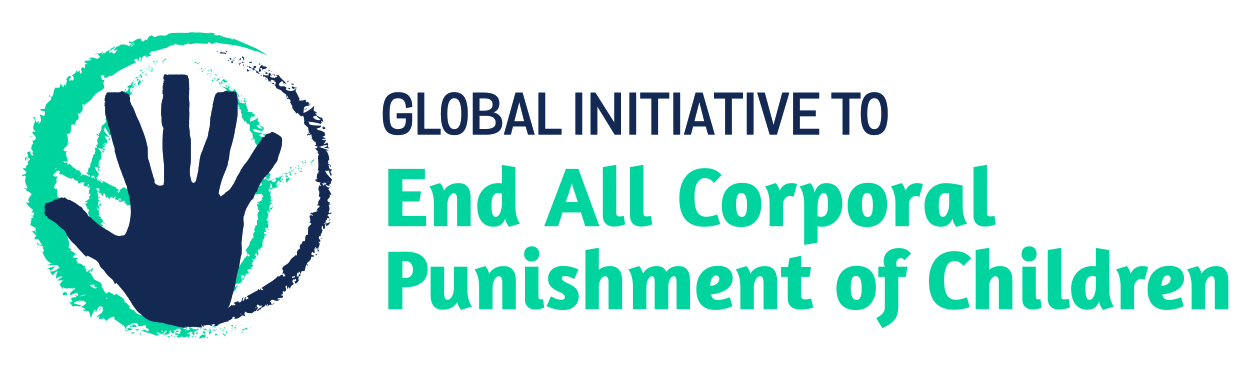 From the Global Initiative to End All Corporal Punishment of Children, May 20191 The legality of corporal punishment of children in the Republic of Korea1.1 Summary: Corporal punishment of children in the Republic of Korea is unlawful in the penal system throughout the territory and prohibited in all settings in Seoul. In other provinces, corporal punishment is still lawful in the home and in alternative care and day care settings. Corporal punishment is fully prohibited in schools in some provinces but in other provinces “indirect” corporal punishment is still allowed.1.2 Home (partially lawful): Corporal punishment is lawful in the home except in Seoul. The Civil Act 1958 provides the legal framework for parental authority. Article 913 states that “a person of parental authority shall have the rights and duties to protect and educate his or her child”. Article 915 (“Right to Take Disciplinary Action”) states: “The person of parental authority may, in order to protect or educate his or her child, take necessary disciplinary action against the child, and may entrust such child to a reformatory or correctional institution upon the approval of the court.” Amendments to the Civil Act in 2011 (in effect July 2013) did not prohibit corporal punishment. There appears to be no explicit confirmation in the Criminal Act 1953 of a “right” of parents and guardian to inflict corporal punishment on their children, although article 20 states that an action which does not violate “social rules” is not punishable. The Government reported in 2016 to the Committee Against Torture that corporal punishment in the home was not prohibited unless it “violates social norms by lacking legitimate purpose or appropriate means for exercising parental authority” in which case the perpetrator would be punished for assault under the existing legislation.1.3 Provisions against violence and abuse in the Juvenile Protection Act 1997, the Child Welfare Act 2000, the Criminal Code, the Special Act on Punishment of Domestic Violence 1998, the Act on Prevention of Domestic Violence and Protection, etc of Victims Thereof 1997 and the Constitution 1987 are not interpreted as prohibiting corporal punishment in childrearing. The Framework Act on Juveniles 2004 sets out the rights and responsibilities of juveniles, families and others but does not explicitly prohibit corporal punishment. Similarly, the Juvenile Welfare Support Act 2004 sets out the rights of juveniles and states in article 5 that “the State and local governments shall publicize matters concerning the rights of juveniles provided for in this Act and the United Nations Convention on the Rights of the Child”, but it does not explicitly prohibit corporal punishment.1.4 According to the Government, the Child Welfare Act was revised in 2008 to provide for parent education on non-violent discipline. The Act states that no person shall commit physical abuse which may hurt the child’s body or physical health and development (art. 17(3)) or emotional abuse which may injure the child’s mental health and development (art. 17(5)). It also provides for precautionary and preventive measures against child abuse including research, public education and a reporting system (art. 22), but there is no prohibition of corporal punishment in childrearing. Article 5 states that the protector of children (i.e. parents and other adults with parental authority) “shall rear the children healthy and safely within the family, according to the stage of their growth” and all citizens “shall respect the rights, interests and safety of children and rear them healthy”. In 2015 article 5(2) was amended to state that the protector shall not “inflict physical pain or psychological pain, including violent language, on the children” (unofficial translation), but it does not explicitly prohibit all corporal punishment and does not repeal the “right to discipline”.1.5 There is no prohibition of corporal punishment in the Act on Special Cases concerning the Punishment, etc. of Crimes of Child Abuse and its Enforcement Decree 2014. The Anti-Discrimination Against and Remedies for Persons with Disabilities Act 2007 (ARPDA) prohibits violence against persons with disabilities, including children, in article 32(1): “Persons with disabilities have a right to be free from any and all violence, irrespective of their gender, age, disability type, extent or characteristics.” Article 35(4) specifically protects children with disabilities: “No one shall treat unfavourably children with disabilities based on disability, including abandonment, abuse, extortion, imprisonment and battering….” These provisions do not protect children from all violent punishment. The deep-rooted acceptance of some degree of physical punishment in childrearing means that it is not readily seen as “violence”, and the protection given is undermined by the “right to discipline” in the Civil Code (see above, para. 3.2). The prohibition of “unfavourable” treatment of children with disabilities in ARPDA article 35, including abuse and battering, protects children with disabilities from “disproportionate” violence, but leaves them vulnerable to some physical punishment by parents and others in authority as other children are vulnerable.1.6 The Government accepted the recommendation to prohibit corporal punishment in all settings made during the Universal Periodic Review of the Republic of Korea in 2012. In the same year, the Children’s Rights Ordinance 2012 was enacted in Seoul, article 28 of which prohibits corporal punishment by parents: “Parents, custodians, or the person who has responsibilities for taking care of children should not use physical, emotional and verbal abuse including corporal punishment on their children” (unofficial translation). But corporal punishment remains lawful in other provinces and there is no prohibition at national level. The 2017 national report to the Universal Periodic Review seems to make a distinction between corporal punishment and “child abuse”. During the review, the Government supported a recommendation to prohibit corporal punishment in all settings; we are seeking confirmation that it is indeed committed to enacting a full legal prohibition.1.7 Alternative care settings (partially lawful): Corporal punishment is prohibited in alternative care settings in Seoul in the Children’s Rights Ordinance 2012, article 28 and article 31 (unofficial translation): “Directors and staff in residential alternative care institutions should not use physical, emotional and verbal abuse including corporal punishment on their children.” There is no prohibition of corporal punishment in alternative care settings in other provinces.1.8 Day care settings (partially lawful): Corporal punishment is prohibited in day care in Seoul under articles 28 and 31 of the Children’s Rights Ordinance 2012 but it is lawful in other provinces. In 2010, the Ministry of Health and Welfare was reportedly drafting laws prohibiting physical punishment and emotional abuse in day care centres, following the disclosure of several cases of child abuse in the centres, including cases leading to the child's death. The Early Childhood Education Act 2004 was amended in 2016 to include article 21-2 which states (unofficial translation): “(1) A founder, operator and head of a kindergarten shall guarantee the human rights of young children specified in the constitution and international human rights treaties. (2) Teachers and other staff members shall not inflict pain on the body of young children by using tools, body parts, etc. when educating young children or performing their duties under Article 21.” This seems to mimic provisions in the Enforcement Decree of the Elementary and Secondary Education Act 2009 and may be interpreted as allowing indirect corporal punishment (see below). The Government has reported it had “prohibited corporal punishment in childcare centres, kindergartens, and schools” but did not address clearly address the question of indirect corporal punishment and its legality.1.9 Schools (partially lawful): Some but not all forms of corporal punishment are prohibited in schools; in Seoul, Gyoenggi province, Gwangju City and Jeollabukdo province all corporal punishment is prohibited by the respective Student Rights Ordinances.1.10 Article 12 of the Framework Act on Education 2008 states that the “fundamental human rights of learners including students shall be respected and protected in the process of school education or social education”. Article 18 of the Elementary and Secondary Education Act 1997 (as amended 2007) states that founders and operators of schools and the heads of schools “shall guarantee the students’ human rights clearly as defined by the Constitution of the Republic of Korea and International Covenants on Civil and Political Rights” and that a head of school may discipline a student under conditions “as deemed necessary for education”. 1.11 The Enforcement Decree of the Elementary and Secondary Education Act 2009 was amended in 2011 to prohibit corporal punishment, but it appears that the prohibition does not apply to “indirect” physical punishments such as forcing a child to hold painful positions, imposing punitive physical exercise, etc. Article 31 (“Discipline of Students”), as amended by Presidential Decree No. 22712, 18 March 2011, states that school guidance “must be conducted by methods such as discipline and admonition which do not inflict physical pain on a student’s body using punishing tools and body parts, pursuant to the school regulations”. There was some controversy during 2010 and 2011 concerning the distinction between direct and indirect corporal punishment; according to media reports in January 2011, the Ministry of Education, Science and Technology issued guidelines allowing indirect physical punishment. A 2017 report by the National Human Rights Commission raised the issue, stating that “indirect corporal punishment is still allowed” and that “leapfrogging, a face down position with the support of one’s feet and hands only, running rounds and standing long at the back of the classroom are used for indirect corporal punishment”, as well as students being forced to hit each other as a form of punishment. A 2017 report of the Government to the Committee on the Rights of the Child states that it “encourages city and provincial education offices and schools, depending on their circumstances, to decide on whether to execute alternative disciplinary methods and ways to do so, ensuring that disciplinary methods other than corporal punishment are not indirect corporal punishment.”1.12 The Private School Act 1963, amended 2015, is silent on the issue. The Act on the Prevention of and Countermeasures Against Violence in Schools 2004 amended 2013 does not address corporal punishment of pupils by teachers, defining school violence as “actions committed against students inside or outside of school premises resulting in a physical or mental injury, or damage to property through a battery, assault, confinement, threat, kidnapping, abduction, defamation, insult, extortion, coercion, forced errand, sexual violence, bullying, or cyber-bullying, or with obscene or violent information via an information and communications network” (art. 2). 1.13 Penal institutions (unlawful): Corporal punishment is considered unlawful as a disciplinary measure in penal institutions, though there is no explicit prohibition. The Training School Act (Juvenile Reformatory Act) and the Act on Execution of the Sentence and Treatment of Prisoners do not include corporal punishment among permissible disciplinary measures. There is no provision for corporal punishment in the Act on the Treatment of Protected Juveniles, etc. 2004 amended 2013, or its Enforcement Decree 2008 amended 2014.1.14 Sentence for crime (unlawful): Corporal punishment is unlawful as a sentence for crime. There is no provision for judicial corporal punishment in the Criminal Code, the Criminal Procedure Code 1954 and the Juvenile Act 1988.2 Recommendations by human rights treaty bodies and during the UPR2.1 CRC: The Committee on the Rights of the Child has recommended to the Republic of Korea that all corporal punishment of children be prohibited on three occasions – in concluding observations on the initial report in 1996, the second report in 2003 and the third/fourth in 2012.2.2 CAT: In 2017, the Committee Against Torture recommended to the Government that it should clearly and explicitly prohibit corporal punishment in all settings, “including orphanages and child welfare facilities, in all parts of the country”.2.3 UPR: During the Universal Periodic Review, the Republic of Korea received a recommendation to prohibit corporal punishment in 2008 and stated that it would keep it under review. The Government accepted recommendations to prohibit in 2012 and in 2017.Briefing prepared by the Global Initiative to End All Corporal Punishment of Childrenwww.endcorporalpunishment.org; info@endcorporalpunishment.org